Муниципальное бюджетное общеобразовательное учреждение Досатуйская средняя общеобразовательная школа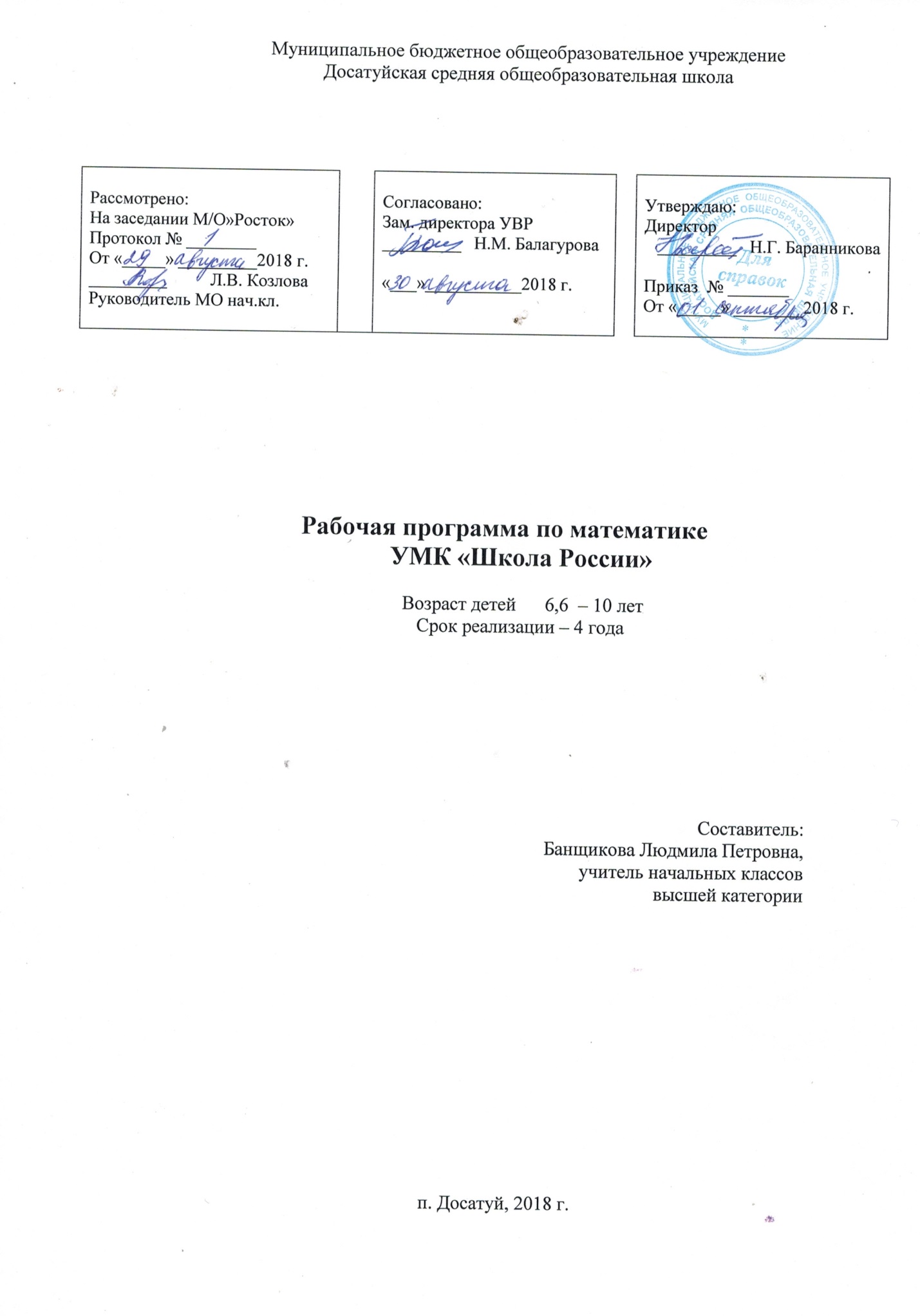 Рабочая программа по литературному чтениюУМК «Школа России» Возраст детей      6,6  – 10 летСрок реализации – 4 года	Составитель:Банщикова Людмила Петровна,учитель начальных классоввысшей категориип. Досатуй, 2018 г. Аннотация к рабочей программе «Литературное чтение»   Программа составлена на основе Федерального государственного образовательного стандарта начального общего образования;  учебно-методического комплекта «Школа России», а именно авторской программы В.Г. Горецкого, В.А. Кирюшкина «Русская азбука», Л. Ф. Климановой, В. Г. Горецкого, М. В. Головановой «Литературное чтение».   Программа обеспечена следующим учебно-методическим комплектом: В.Г. Горецкий, В.А. Кирюшкин, Л.А. Виноградская, М.В. Бойкина «Азбука» в 2–х частях. М. «Просвещение», 2018 г., Л. Ф. Климановой, В. Г. Горецкого, М. В. Головановой  «Литературное чтение».- в 2 частях,  М. «Просвещение», 2018г.      Литературное чтение - один из основных предметов в системе подготовки младшего школьника. Наряду с русским языком он формирует функциональную грамотность, способствует общему развитию и воспитанию ребенка. Успешность изучения курса литературного чтения обеспечивает результативность обучения по другим предметам начальной школы. Литературное чтение - это один из важных и ответственных этапов большого пути ребенка в  литературу. От качества изучения в этот период во многом зависит полноценное приобщение ребенка к книге, развитие у него умения интуитивно чувствовать красоту поэтического слова, свойственного дошкольникам, формирование в дальнейшем потребности в систематическом чтении произведений подлинно художественной литературы.Цели программы:- овладение осознанным, правильным, беглым и выразительным чтением;- совершенствование всех видов речевой деятельности;- формирование читательского кругозора;- развитие художественно-творческих и познавательных способностей;- воспитание интереса к чтению и книге.         Содержание программы представлено следующими разделами: собственно содержание курса литературного чтения в начальной школе, планируемые результаты освоения программы, критерии оценивания, тематическое планирование.В соответствии с учебным планом школы на 2018 – 2019 уч. год на изучение данной программы выделено: 132 ч. (1 кл.)ПЛАНИРУЕМЫЕ РЕЗУЛЬТАТЫ ИЗУЧЕНИЯ  УЧЕБНОГО ПРЕДМЕТА «ЛИТЕРАТУРНОЕ ЧТЕНИЕ»Работа с текстом: поиск информации и понимание прочитанногоВыпускник научится:находить в тексте конкретные сведения, факты, заданные в явном виде;определять тему и главную мысль текста;делить тексты на смысловые части, составлять план текста;вычленять содержащиеся в тексте основные события и устанавливать их последовательность; упорядочивать информацию по заданному основанию;сравнивать между собой объекты, описанные в тексте, выделяя два-три существенных признака;понимать информацию, представленную в неявном виде (например, выделять общий признак группы элементов, характеризовать явление по его описанию; находить в тексте несколько примеров, доказывающих приведённое утверждение);понимать информацию, представленную разными способами: словесно, в виде таблицы, схемы, диаграммы;понимать текст, не только опираясь на содержащуюся в нём информацию, но и обращая внимание на жанр, структуру, выразительные средства текста;использовать различные виды чтения: ознакомительное, изучающее, поисковое, выбирать нужный вид чтения в соответствии с целью чтения;ориентироваться в соответствующих возрасту словарях и справочниках.Выпускник получит возможность научиться:использовать формальные элементы текста (например, подзаголовки, сноски) для поиска нужной информации;работать с несколькими источниками информации;сопоставлять информацию, полученную из нескольких источников.Работа с текстом: преобразование и интерпретация информацииВыпускник научится:пересказывать текст подробно и сжато, устно и письменно;соотносить факты с общей идеей текста, устанавливать простые связи, не высказанные в тексте напрямую;формулировать несложные выводы, основываясь не тексте; находить аргументы, подтверждающие вывод;сопоставлять и обобщать содержащуюся в разных частях текста информацию;составлять на основании текста небольшое монологическое высказывание, отвечая на поставленный вопрос.Выпускник получит возможность научиться:делать выписки из прочитанных текстов с учётом цели их дальнейшего использования;составлять небольшие письменные аннотации к тексту, отзывы о прочитанном.Работа с текстом: оценка информацииВыпускник научится:высказывать оценочные суждения и свою точку зрения о прочитанном тексте;оценивать содержание, языковые особенности и структуру текста; определять место и роли иллюстративного ряда в тексте;на основе имеющихся знаний, жизненного опыта подвергать сомнению достоверность прочитанного, обнаруживать недостоверность получаемых сведений, пробелы в информации и находить пути восполнения этих пробелов;участвовать в учебном диалоге при обсуждении прочитанного или прослушанного текста.Выпускник получит возможность научиться:сопоставлять различные точки зрения;соотносить позицию автора с собственной точкой зрения;в процессе работы с одним или несколькими источниками выявлять достоверную (противоречивую) информацию.Виды речевой и читательской деятельностиВыпускник научится:осознавать значимость чтения для дальнейшего обучения, понимать цель чтения (удовлетворение читательского интереса и приобретение опыта чтения, поиск фактов и суждений, аргументации, иной информации);осознанно воспринимать (при чтении вслух и про себя, при прослушивании) содержание различных видов текстов, выявлять их специфику (художественный, научно-популярный, учебный, справочный), определять главную мысль и героев произведения, отвечать на вопросы по содержанию произведения, определять последовательность событий, задавать вопросы по услышанному или прочитанному учебному, научно-популярному и художественному тексту;оформлять свою мысль в монологическое речевое высказывание небольшого объёма (повествование, описание, рассуждение) с опорой на авторский текст, по предложенной теме или при ответе на вопрос;вести диалог в различных учебных и бытовых ситуациях общения, соблюдая правила речевого этикета, участвовать в диалоге при обсуждении прослушанного (прочитанного) произведения;работать со словом (распознавать прямое и переносное значение слова, его многозначность определять значение слова по контексту), целенаправленно пополнять свой активный словарный запас;читать (вслух и про себя) со скоростью, позволяющей осознавать (понимать) смысл прочитанного;читать осознанно и выразительно доступные по объёму произведения;ориентироваться в нравственном содержании прочитанного, осознавать сущность поведения героев, самостоятельно делать выводы, соотносить поступки героев с нравственными нормами;ориентироваться в построении научно-популярного и учебного текста и использовать полученную информацию в практической деятельности;использовать простейшие приёмы анализа различных видов текстов: устанавливать причинно-следственные связи и определять главную мысль произведения; делить текст на части, озаглавливать их;составлять простой план; находить различные средства выразительности (сравнение, олицетворение, метафора), определяющие отношение автора к герою, событию;использовать различные формы интерпретации содержания текстов: интегрировать содержащиеся в разных частях текста детали сообщения; устанавливать связи, не высказанные в тексте напрямую, объяснять (пояснять) их, соотнося с общей идеей и содержанием текста; формулировать, основываясь на тексте, простые выводы; понимать текст, опираясь не только на содержащуюся в нём информацию, но и на жанр, структуру, язык;передавать содержание прочитанного или прослушанного с учётом специфики научно-популярного, учебного и художественного текстов; передавать содержание текста в виде пересказа (полного или выборочного);коллективно обсуждать прочитанное, доказывать собственное мнение, опираясь на текст или собственный опыт;ориентироваться в книге по названию, оглавлению, отличать сборник произведений от авторской книги, самостоятельно и целенаправленно осуществлять выбор книги в библиотеке по заданной тематике, по собственному желанию;составлять краткую аннотацию (автор, название, тема книги, рекомендации к чтению) литературного произведения по заданному образцу;самостоятельно пользоваться алфавитным каталогом, соответствующими возрасту словарями и справочной литературой.Выпускник получит возможность научиться:воспринимать художественную литературу как вид искусства,осмысливать эстетические и нравственные ценности художественного текста и высказывать собственное суждение;осознанно выбирать виды чтения (ознакомительное, изучающее, выборочное, поисковое) в зависимости от цели чтения;определять авторскую позицию и высказывать своё отношение к герою и его поступкам;доказывать и подтверждать фактами (из текста) собственное суждение;на практическом уровне овладеть некоторыми видами письменной речи (повествование – создание текста по аналогии, рассуждение – письменный ответ на вопрос, описание – характеристика героя);писать отзыв о прочитанной книге;работать с тематическим каталогом;работать с детской периодикой.Творческая деятельностьВыпускник научится:читать по ролям литературное произведение;использовать различные способы работы с деформированным текстом (устанавливать причинно-следственные связи, последовательность событий, этапность в выполнении действий; давать последовательную характеристику героя; составлять текст на основе плана);создавать собственный текст на основе художественного произведения, репродукций картин художников, по серии иллюстраций к произведению или на основе личного опыта.Выпускник получит возможность научиться:творчески пересказывать текст (от лица героя, от автора), дополнять текст;создавать иллюстрации, диафильм по содержанию произведения;работать в группе, создавая инсценировки по произведению, сценарии, проекты;способам написания изложения.Литературоведческая пропедевтикаВыпускник научится:сравнивать, сопоставлять, делать элементарный анализ различных текстов, выделяя два – три существенных признака;отличать прозаический текст от поэтического;распознавать особенности построения фольклорных форм (сказки, загадки, пословицы).Выпускник получит возможность научиться:сравнивать, сопоставлять, делать элементарный анализ различных текстов, используя ряд литературоведческих понятий (фольклорная и авторская литература, структура текста, герой, автор) и средств художественной выразительности (сравнение, олицетворение, метафора);определять позиции героев художественного текста, позицию автора художественного текста;создавать прозаический или поэтический текст по аналогии на основе авторского текста, используя средства художественной выразительности (в том числе из текста).СОДЕРЖАНИЕ РАБОЧЕЙ ПРОГРАММЫ ПО ЛИТЕРАТУРНОМУ ЧТЕНИЮ1 класс - 40часовВводный урок (1 ч)Знакомство с учебником. Система условных обозначений.Жили-были буквы (7 ч)Стихотворения В. Данько, С. Чёрного, С. Маршака, Г. Сапгира, М. Бородицкой, И. Гамазковой, Е. Григорьевой.Творческая работа: волшебные превращения.Проектная деятельность. «Создаём город букв», «Буквы — герои сказок». Литературная сказка И. Токмаковой, Ф. Кривина.Сказки, загадки, небылицы (7 ч)Сказки авторские и народные. «Курочка Ряба». «Теремок». «Рукавичка». «Петух и собака».Сказки А. С. Пушкина.Произведения К. Ушинского и Л. Толстого.Апрель, апрель. 3венит капель! (6 ч)Лирические стихотворения А. Майкова, А. Плещеева, Т. Белозёрова, С. Маршака, И. Токмакова. Е. Трутнева.Проект: «Составляем сборник загадок».И в шутку и всерьёз (7 ч)Весёлые стихи для детей И. Токмаковой, Г. Кружкова, К. Чуковского, О. Дриза, О. Григорьева, Т. Собакина.Юмористические рассказы для детей Я. Тайца, Н. Артюховой, М. Пляцковского.Я и мои друзья (6 ч)Рассказы о детях Ю. Ермолаева, М. Пляцковского.Стихотворения Е. Благининой, В. Орлова, С. Михалкова, Р. Сефа, В. Берестова, И. Пивоваровой, Я. Акима, Ю. Энтина.О братьях наших меньших (6 ч)Стихотворения о животных С. Михалкова, Р. Сефа, И. Токмаковой.Рассказы В. Осеевой.Сказки — несказки Д. Хармса, Н. Сладкова.2 класс - 136 часовСамое великое чудо на свете (4 ч)Проект «О чем может рассказать школьная библиотека»Высказывания о книгах К. Ушинского, М. Горького, Л. ТолстогоНапутствие читателю Р. СефаУстное народное творчество (15 ч)Русские народные песни. Потешки и прибаутки. Считалки и небылицы. Загадки.Русские народные сказки «Петушок и бобовое зернышко», «У страха глаза велики», «Лиса и тетерев», «Лиса и журавль», «Каша из топора», «Гуси - лебеди».Люблю природу русскую. Осень (8 ч)Осенние загадки.Лирические стихотворения Ф. Тютчева, К. Бальмонта, А. Плещеева, А. Фета, А. Толстого, С. ЕсенинаРусские писатели (14 ч)А. С. Пушкин «Сказка о рыбаке и рыбке», вступление к поэме «Руслан и Людмила».И. А. Крылов. Басни.Л. Н. Толстой. Басни и рассказы.О братьях наших меньших (12 ч)Веселые стихи о животных А. Шибаева, Б. Заходера, И. Пивоваровой, В. Берестова.Рассказы о животных М. Пришвина, Е. Чарушина, Б. Житкова, В. Бианки.Научно-популярный текст Н. Сладкова.Из детских журналов (9 ч)Игра в стихах Д. Хармс, Ю. Владимиров, А. ВведенскийПроект «Мой любимый детский журнал»Люблю природу русскую. Зима (9 ч)Зимние загадки.Лирические стихотворения И. Бунина, К. Бальмонта, Я. Акима, Ф. Тютчева, С. Есенина, С. Дрожжина.Русская народная сказка «Два Мороза»Новогодняя быль С. МихалковаВеселые стихи о зиме А. Барто, А. ПрокофьеваПисатели детям (17 ч)К. Чуковский. Сказки. «Путаница», «Радость», «Федорино горе».С. Я. Маршак «Кот и лодыри»С. В. Михалков «Мой секрет», «Сила воли»А. Л. Барто. Стихи.Н. Н. Носов. Юмористические рассказы для детейЯ и мои друзья (10 ч)Стихи о дружбе и друзьях В. Берестова, Э. Мошковской, В. Лунина.Рассказы Н. Булгакова, Ю. Ермолаева, В. Осеевой.Люблю природу русскую. Весна (9 ч)Весенние загадки.Лирические стихотворения Ф. Тютчева, А. Плещеева, А. Блока, И. Бунина, С. Маршака, Е. Благининой, Э. Мошковской.И в шутку и в серьез (14 ч)Веселые стихи Б. Заходера, Э. Успенского, В. Берестова, И. Токмаковой.Веселые рассказы для детей Э. Успенского, Г. Остера, В. Драгунского.Литература зарубежных стран (12 ч)Американские, английские, французские, немецкие народные песенки в переводе С. Маршака, В. Викторова, Л. Яхнина.Ш. Перро «Кот в сапогах», «Красная Шапочка»Г. Х. Андерсен «Принцесса на горошине»Эни Хогарт «Мафин и паук»Проект «Мой любимый писатель-сказочник»3 класс - 136 часовСамое великое чудо на свете (4 ч)Рукописные книги Древней Руси.Первопечатник Иван Федоров.Устное народное творчество (14 ч)Русские народные песни.Докучные сказки.Русские народные сказки «Сестрица Аленушка и братец Иванушка», «Иван – царевич и серый волк», «Сивка – бурка».Проект «Сочиняем волшебную сказку»Поэтическая тетрадь 1 (11 ч)Проект «Как научиться читать стихи?» на основе научно-популярной статьи Я. СмоленскогоФ. И. Тютчев «Весенняя гроза», «Листья».А. А. Фет «Мама! Глянь-ка из окошка», «Зреет рожь над жаркой нивой»И. С. Никитин «Полно, степь моя, спать беспробудно», «Встреча зимы»И. З. Суриков «Детство», «Зима».Великие русские писатели (24 ч)А. С. Пушкин «Сказка о царе Салтане, о сыне его славном и могучем князе ГвидонеСалтановиче и о прекрасной царевне Лебеди»И. А. Крылов. БасниЛирические стихотворения М. Ю. ЛермонтоваДетство Л. Н. Толстого. Рассказы Л. Н. ТолстогоПоэтическая тетрадь 2 (6 ч)Н. А. Некрасов. Стихотворения о природе. Повествовательное произведение в стихах «Дедушка Мазай и зайцы»Стихотворения К. Д. Бальмонта, И. А. БунинаЛитературные сказки (8 ч)Д. Н. Мамин – Сибиряк «Аленушкины сказки»В. М. Гаршин «Лягушка – путешественница»В. Ф. Одоевский «Мороз Иванович».Былины и небылицы (10 ч)М. Горький «Случай с Евсейкой»К. Г. Паустовский «Растрёпанный воробей»А. И. Куприн «Слон».Поэтическая тетрадь 1 (6 ч)С. Чёрный. Стихи о животныхА. А. Блок. Картины зимних забавС. А. ЕсенинЛюби живое (16 ч)М. М. Пришвин «Моя Родина»И. С. Соколов-Микитов «Листопадничек»В. И. Белов «Малька провинилась». «Ещё проМальку»В. В. Бианки «Мышонок Пик»Б. С. Житков «Про обезьянку»В. П. Астафьев «Капалуха»В. Ю. Драгунский «Он живой и светится».Поэтическая тетрадь 2 (8 ч)С. Я Маршак «Гроза днем». «В лесу над росистой поляной»А. Л. Барто «Разлука». «В театре».С. В. Михалков «Если»Е. Благинина «Котёнок», «Кукушка».Проект «Праздник поэзии»Собирай по ягодке – наберешь кузовок (12 ч)В. В. Шергин «Собирай по ягодке – наберешь кузовок »А. П. Платонов «Цветок на земле», «Еще мама»М. М. Зощенко «Золотые слова». «Великие путешественники»Н. Н. Носов «Федина задача». «Телефон».В. Ю. Драгунский «Друг детства»Сборник юмористических рассказов Н. НосоваПо страницам детских журналов (8 ч)По страницам детских журналов «Мурзилка» и «Весёлые картинки»Ю. И. Ермолаев «Проговорился». «Воспитатели»Г. Б. Остер «Вредные советы». «Как получаются легенды»Р. Сеф «Веселые стихи».Зарубежная литература (8 ч)Древнегреческий миф «Храбрый Персей»Г. Х. Андерсен «Гадкий утёнок»4 класс - 136 часовЛетописи, былины, жития (12 ч)Из летописи «И повесил Олег щит свой на вратах Царьграда». «И вспомнил Олег коня своего».Былины. «Ильины три поездочки».«Житие Сергия Радонежского»Проект «Создание календаря исторических событий»Чудесный мир классики (22ч)П. П. Ершов «Конек - горбунок»А.С. Пушкин «Няне». «Туча». «Унылая пора! Очей очарование». «Сказка о мертвой царевне и семи богатырях»М. Ю. Лермонтов «Дары Терека». «Ашик - Кериб» (турецкая сказка)Л. Толстой «Детство». Басня «Как мужик убрал камень»А.П. Чехов «Мальчики»Поэтическая тетрадь ( 12ч)Ф. И. Тютчев «Еще земли печален вид», «Как неожиданно и ярко»А. А. Фет «Весенний дождь», «Бабочка»Е. А. Баратынский «Весна, весна! Как воздух чист». «Где сладкий шепот»А. Н. Плещеев «Дети и птичка»И. С. Никитин «В синем небе плывут над полями».Н. А. Некрасов «Школьник». «В зимние сумерки нянины сказки»И. А. Бунин «Листопад»Литературные сказки ( 16ч)В. Ф. Одоевский «Городок в табакерке»В. М. Гаршин «Сказка о жабе и розе»П. П. Бажов «Серебряное копытце»А.С. Аксаков «Аленький цветочек»Делу время - потехе час (9ч)Е. Л. Шварц «Сказка о потерянном времени»В. Ю. Драгунский «Главные реки». «Что любит Мишка»В. В. Голявкин «Никакой горчицы я не ел»Страна детства (8 ч)Б. С. Житков «Как я ловил человечков»К. Г. Паустовский «Корзина с еловыми шишками»М. М. Зощенко «Елка»Поэтическая тетрадь (5ч)В.Я. Брюсов. «Опять сон». «Детская».С.А. Есенин «Бабушкины сказки»М. Цветаева «Бежит тропинка с бугорка…». «Наши царства».Природа и мы (12ч)Д. М. Мамин – Сибиряк «Приемыш»А. И. Куприн «Барбос и Жулька»М. М. Пришвин «Выскочка»Е. И. Чарушин «Кабан»В. П. Астафьев «Стрижонок Скрип»Проект «Природа и мы»Поэтическая тетрадь ( 8 ч)Б. Л. Пастернак «Золотая осень».Д. Б. Кедрин «Бабье лето»С. А. Клычков «Весна в лесу»Д. Б. Кедрин «Бабье лето»Н. М. Рубцов «Сентябрь»С. А. Есенин «Лебедушка»Родина (8 ч)И. С. Никитин «Русь»С. С. Дрожжин «Родине»А. В. Жигулин «О, Родина!»Проект «Они защищали Родину»Страна Фантазия ( 7ч)Е. С. Велтистов. «Приключения Электроника»Кир Булычев «Путешествие Алисы»Зарубежная литература ( 16ч)Д. Свифт «Путешествие Гулливера»Г. Х. Андерсен «Русалочка»М. Твен «Приключения Тома Сойера»Сельма Лагерлеф «Святая ночь». «В НазаретеIII. Тематическое планирование интегрированных уроковобучения чтению и письмуДобукварный период (31 ч.)III. тематическое планированиепо учебнику «литературноЕ чтениЕ» 1 классЧасть 1№урокачтенияОбучению чтению(14 ч.)№урокаписьмаОбучение письму(17 ч.)Количествочасов1.«Азбука» - первая учебная книга (с.2).1Прописи – первая учебная тетрадь.Тренировка мелкой моторики руки.22.Здравствуй, школа. Устная и письменная речь. Предложение (с.4-5).2Рабочая строка. Верхняя и нижняя линии рабочей строки. Тренировка мелкой моторики руки (с.7-8).23.Кто любит трудиться, тому без дела не сидится. Предложение и слово (с.6-7).3Письмо овалов и полуовалов (с.9-10).24.Люби все живое. Слово и слог (с.8-9).4Рисование бордюров (с.11-12).25Повторение изученных сведений по русскому языку. Письмо длинных прямых наклонных линий (с.13-14).15.Не нужен и клад, когда в семье лад. Слог. Ударение (с.10-11).6Письмо наклонных длинных линий с закруглением внизу (влево). Письмо коротких наклонных линий с закруглением внизу (вправо).26.Согласие крепче каменных стен. Звуки в окружающем мире и речи (с.12-13).7Письмо коротких наклонных линий с закруглением вверху (влево). Письмо длинных наклонных линий с закруглением внизу (вправо) (с.18-20).27.Край родной, навек любимый. Гласные и согласные звуки (с.14-15).8Письмо больших и маленьких овалов, их чередование. Письмо коротких наклонных линий (с.21-23).28.Век живи, век учись. Как образуется слог?(Слог-слияние) (с.16-17).9Письмо коротких и длинных линий, их чередование (с.24-26).210Повторение и обобщение пройденного материала по русскому языку. Письмо коротких наклонных линий с закруглением внизу вправо. Письмо коротких наклонных линий с закруглением вверху влево и закруглением внизу вправо. Письмо наклонных линий с петлей вверху и внизу (с.27-29).19.Повторение – мать учения. Повторение и обобщение изученного материала (с.18-19). 11Письмо наклонных линий с петлей вверху и внизу. Письмо полуовалов, их чередование (с.30-32).210.Азбука – к мудрости ступенька. Звук [а]. Буква Аа (с.20-23).12Письмо строчной и заглавной буквы Аа (Пропись №2, с.3-4). DVD.211.Кто скоро помог, тот дважды помог. Звук [о]. Буква Оо (с.24-27).13Письмо строчной заглавной буквы Оо (с.5-6). DVD.212.Нет друга – ищи, а нашел – береги. Звук [и]. Буква Ии (с.28-31).14Письмо строчной и заглавной буквы Ии (с.7). DVD.215Повторение и обобщение изученных звуков и букв. Заглавная буква И. DVD.113.Не стыдно не знать, стыдно не учиться. Звук [ы]. Буква Ы (с.32-35).16Письмо строчной буквы ы (с.9-10). DVD.214.Ученье – путь к уменью. Гласный звук [у]. Буква Уу (с.36-39).17Письмо строчной и заглавной буквы Уу (с.11-13). DVD.2Букварный период (120 ч.)Букварный период (120 ч.)Букварный период (120 ч.)Букварный период (120 ч.)Букварный период (120 ч.)Обучение чтению (53 ч.)Обучение чтению (53 ч.)Обучение письму (67 ч.)Обучение письму (67 ч.)15.Труд кормит, а лень портит. Согласные звуки [н], [н,]. Буква Нн (с.40-43). 18Письмо строчной и заглавной буквы Нн (с.14-15). DVD.216.Старый друг лучше новых двух. Согласные звуки [с], [с,]. Буква Сс (с.44-47).19Письмо строчной и заглавной буквы Сс (с.16). DVD.220Повторение изученного материала. Письмо изученных букв (с.17). DVD.117.Каков мастер, такова и работа. Согласные звуки [к], [к,]. Буква Кк (с.48-51).21Письмо заглавной и строчной буквы Кк (с.18-19). DVD.218-19.А.С.Пушкин. Сказки. Согласные звуки [т], [т,]. Буква Тт (с.52-57).22-23Письмо строчной и заглавной буквы Тт (с.20-21). DVD.420.К.И.Чуковский. Сказки. Звуки [л], [л,]. Буква Лл (с.58-63).24Письмо строчной и заглавной буквы Лл (с.23-24). DVD.225Повторение и закрепление изученного, закрепление написания  слов (с.22, 25). DVD.121.А.С.Пушкин. Сказка о рыбаке и рыбке. Согласные звуки [р], [р,]. Буква Рр (с.64-67).26Письмо строчной и заглавной буквы Рр. DVD.222.Век живи – век учись. Согласные звуки [в], [в,]. Буква Вв (с.68-71).27Письмо строчной и заглавной буквы Вв (с.28-30). DVD.223.Русская народная сказка. Звуки [й,э][ ,э]. Буква Ее (с.72-77).28Письмо строчной и заглавной буквы Ее (с.31-32). DVD.224.Красуйся, град Петров! Согласные звуки [п], [п,]. Буквы Пп (с.78-83).29Письмо строчной и заглавной буквы Пп (пропись №4, с.3-4). DVD.230Повторение изученного. Письмо слов и предложений с Пп. DVD.125-26.Москва – столица России. Согласные звуки [м], [м,]. Буква Мм. Повторение изученного о буквах и звуках (с.84-89).31-32Письмо буквы Мм (с.6). DVD.427-28.О братьях наших меньших. Согласные звуки [з], [з,]. Буква Зз (с.90-95).33-34Письмо строчной и заглавной буквы Зз (с.9-10). DVD.435Повторение изученных тем по русскому языку. Письмо с изученными буквами (с.11).129-31.А.С.Пушкин. Сказка о царе Салтане. Согласные звуки [б], [б,]. Буква Бб (с.96-103).36-38Письмо строчной и заглавной буквы Бб (с.12.15). DVD.632.Терпение и труд все перетрут. Согласные звуки [д], [д,]. Буква Дд (с.104-107).39Письмо строчной и заглавной буквы Дд (с.16). DVD.240Письмо текстов с изученными буквами (с.17-18).133.Буква Дд (закрепление). Сопоставление букв д – т в слогах и словах (с.108-109).41Работа по развитию речи. Списывание текстов. (с.19).234-36.Россия – Родина моя. Звуки [й, а],[ ,а]. Буква Яя (с.110-115). 42-44Письмо строчной и заглавной буквы Яя (с.20-22). DVD.645Многозначность слов (с.116-117). Письмо текстов с изученными буквами (с.23).137-38.Не делай другим того, чего себе не пожелаешь. Согласные звуки [г], [г,]. Буква Гг. Сопоставление слов и слогов с буквами г – к (с.118-123).46-47Письмо строчной и заглавной буквы Гг (с.24-26). DVD.439.Итоговый урок по I части «Азбуки» (с.124-127).48Письмо слов и предложений с изученными буквами (с.26).240.Делу время, а потехе – час. Звук [ч,] – всегда мягкий согласный звук.  Буква Чч. Правописание сочетаний ЧА-ЧУ (ч.II, с.4-7).49Письмо строчной и заглавной буквы Чч, правописание сочетаний ЧА-ЧУ (с.27). DVD.250Развитие речи, слого-звуковой анализ, правописание сочетаний ЧА-ЧУ (с.28).141.Чтение текстов с буквой Ч (с.8-9).51Правописание сочетаний ЧА-ЧУ (с.29).242-43.Красна птица опереньем, а человек - уменьем. Буква Ь (с.10-15). 52-53Письмо буквы Ь (с.30-32). DVD.444.Мало уметь читать, надо уметь слушать. Звук [ш] – всегда твердый согласный звук. Буква Шш. Правописание сочетаний ШИ (с.16-18).54Письмо буквы Шш. Правописание сочетания ШИ (пропись №4, с.3-4). DVD.255Правописание сочетания ШИ (с.5).145.Чтение текстов с буквой Ш (с.19-22).56Правописание сочетания ШИ246-47.Где дружбой дорожат, там враги дрожат. Звук [ж] – всегда твердый согласный звук. Буква Жж. Правописание сочетаний ЖИ-ШИ (с.24-29).57-58Письмо буквы Жж. Правописание сочетаний ЖИ-ШИ. DVD.448.Люби все живое. Звуки [й,о],[ ,о]. Буква Ёё. Двойная роль буквы Ё (с.30-33).59Письмо буквы Ёё (с.10-11). DVD.260Закрепление правописания ЖИ-ШИ, ЧА-ЧУ. Написание текстов с Ё в прописях (с.12). DVD.149.Жить – Родине служить. Согласный звук [й,]. Буква Йй (с.34-37).61Письмо буквы Йй (с.13-14). DVD.250-53.Без труда хлеб не родится никогда. Согласные звуки [х], [х,]. Буква Хх (с.38-45).62-64Письмо буквы Хх (с.15-17). DVD.665Письмо изученных букв, слогов. Письмо элементов изученных букв (с.18). DVD.154-55.С.Я.Маршак. Сказка о глупом мышонке. Звуки [й,у],[ ,у]. Буква Юю. Двойная роль буквы Ю (с.46-49). 66-67Письмо буквы Юю. DVD.456-57.Делу время – потехе час. Звук [ц] – всегда твердый согласный звук (с.50-55).68-69Письмо буквы Цц. DVD.470Письмо слов и слогов с буквой Ц.158-59.Как человек научился летать. Гласный звук [э]. Буква Ээ (с.56-61).71-72Письмо буквы Ээ. DVD.460-61.Русская народная сказка «По щучьему велению». Звук [щ,] – всегда мягкий согласный звук. Буква Щщ. Правописание ЧА-ЩА, ЧУ-ЩУ (с.62).73-74Письмо буквы Щщ. Правописание сочетаний ЧУ-ЩУ, ЧА-ЩА (с.27-28). DVD.475Письмо буквы Щ, правописание ЧА-ЩА, ЧУ-ЩУ (с.27-28). DVD.   62.Играют волны, ветер свищет. Согласные звуки [ф], [ф,]. Буква Фф (с.70-73).76Письмо буквы Фф (с.30-31). DVD. 263.Бог не в силе, а в правде. Буквы Ь и Ъ – разделительные знаки (с.74-78).77Письмо слов с разделительными Ь и Ъ (с.32). DVD.264. Отработка техники чтения (с.78-81).78Письмо текстов с изученными буквами.265.Русский алфавит (с.78-79).79Письмо текстов с изученными буквами.280Итоговый урок по букварному периоду «Азбуки» (с. учебника 109). Резерв букварного периодаУроки чтения с 65 по 76 и письма с 80 по 95 являются резервными. Советуем в слабых классах, если дети по темпу работы и уровню усвоения не успевают проработать материал предложенного нами урока, разделить урок пополам, сохранив интегрированный характер, чтобы первое сдвоенное занятие являлось уроком освоения нового материала, а второе сдвоенное занятие – уроком закрепления. В тех случаях, если учащиеся справляются с темпом и сложностью изучения материала, использовать резервные уроки не следует, чтобы не задерживать развитие детей. С теми детьми, которые отстают от уровня класса, должна проводиться индивидуальная работа родителями, учителем или воспитателем ГПД с помощью электронного приложения к «Азбуке». Послебукварный период (36 ч.) Резерв букварного периодаУроки чтения с 65 по 76 и письма с 80 по 95 являются резервными. Советуем в слабых классах, если дети по темпу работы и уровню усвоения не успевают проработать материал предложенного нами урока, разделить урок пополам, сохранив интегрированный характер, чтобы первое сдвоенное занятие являлось уроком освоения нового материала, а второе сдвоенное занятие – уроком закрепления. В тех случаях, если учащиеся справляются с темпом и сложностью изучения материала, использовать резервные уроки не следует, чтобы не задерживать развитие детей. С теми детьми, которые отстают от уровня класса, должна проводиться индивидуальная работа родителями, учителем или воспитателем ГПД с помощью электронного приложения к «Азбуке». Послебукварный период (36 ч.) Резерв букварного периодаУроки чтения с 65 по 76 и письма с 80 по 95 являются резервными. Советуем в слабых классах, если дети по темпу работы и уровню усвоения не успевают проработать материал предложенного нами урока, разделить урок пополам, сохранив интегрированный характер, чтобы первое сдвоенное занятие являлось уроком освоения нового материала, а второе сдвоенное занятие – уроком закрепления. В тех случаях, если учащиеся справляются с темпом и сложностью изучения материала, использовать резервные уроки не следует, чтобы не задерживать развитие детей. С теми детьми, которые отстают от уровня класса, должна проводиться индивидуальная работа родителями, учителем или воспитателем ГПД с помощью электронного приложения к «Азбуке». Послебукварный период (36 ч.) Резерв букварного периодаУроки чтения с 65 по 76 и письма с 80 по 95 являются резервными. Советуем в слабых классах, если дети по темпу работы и уровню усвоения не успевают проработать материал предложенного нами урока, разделить урок пополам, сохранив интегрированный характер, чтобы первое сдвоенное занятие являлось уроком освоения нового материала, а второе сдвоенное занятие – уроком закрепления. В тех случаях, если учащиеся справляются с темпом и сложностью изучения материала, использовать резервные уроки не следует, чтобы не задерживать развитие детей. С теми детьми, которые отстают от уровня класса, должна проводиться индивидуальная работа родителями, учителем или воспитателем ГПД с помощью электронного приложения к «Азбуке». Послебукварный период (36 ч.) Резерв букварного периодаУроки чтения с 65 по 76 и письма с 80 по 95 являются резервными. Советуем в слабых классах, если дети по темпу работы и уровню усвоения не успевают проработать материал предложенного нами урока, разделить урок пополам, сохранив интегрированный характер, чтобы первое сдвоенное занятие являлось уроком освоения нового материала, а второе сдвоенное занятие – уроком закрепления. В тех случаях, если учащиеся справляются с темпом и сложностью изучения материала, использовать резервные уроки не следует, чтобы не задерживать развитие детей. С теми детьми, которые отстают от уровня класса, должна проводиться индивидуальная работа родителями, учителем или воспитателем ГПД с помощью электронного приложения к «Азбуке». Послебукварный период (36 ч.)Обучение чтению (16 ч.)Обучение чтению (16 ч.)Обучение письму (20 ч.)Обучение письму (20 ч.)77.Как хорошо уметь читать.С.Маршак «Ты эти буквы заучи»В.Берестов «Читалочка»Е.Чапушин «Как мальчик Женя научился говорить букву «р».96Повторение изученного78.Одна у человека родная мать – одна у него и Родина.К.Ушинский «Наше Отечество».97Повторение изученного79.История славянской азбуки. В.Крупин «Первоучители словенские».98Повторение изученного80.История создания первого букваря. В.Крупин «Первый букварь».99Повторение изученного100Повторение изученного81.А.С.Пушкин. Сказки. Выставка книг.101Повторение изученного82.Л.Н.Толстой. Рассказы для детей. Нравственный смысл поступков героев.102Повторение изученного83.К.Д.Ушинский. Рассказы для детей. Нравственный смысл рассказов.103Повторение изученного84.К.И.Чуковский «Телефон». Инсценирование. Выставка вниг.104Повторение изученного105Повторение изученного85.К.И.Чуковский «Путаница». Особенности стихотворений-небылиц.106Повторение изученного86.В.В.Бианки «Первая охота». Озаглавливание рассказа. 107Повторение изученного87.С.Я.Маршак. «Угомон», «Дважды два». Заучивание наизусть.108Повторение изученного88.М.М.Пришвин. «Предмайское утро», «Глоток молока».109Повторение изученного110Повторение изученного89.А.Л.Барто. Стихи для детей «Помощница», «Зайка».111Повторение изученного90.А.Л.Барто. Стихи для детей «Игра в слова».112Повторение изученного91.Стихи для детей С. В. Михалкова, Б. В. Заходера, В. Д. Берестова.113Повторение изученного92.Презентация проекта «Живая азбука».114Повторение изученного115Повторение изученного№                    Тема урокаРубрики учебника, рекомендуемые к урокуКоличество часов1 четверть1 четверть1 четверть1 четвертьВводный урок (1 ч)Вводный урок (1 ч)Вводный урок (1 ч)Вводный урок (1 ч)1.Знакомство с учебником «Литературное чтение. 1 класс» в 2 частях. Система условных обозначений. Содержание учебника. «Словарь».1 Жили-были буквы (7 ч)Жили-были буквы (7 ч)Жили-были буквы (7 ч)Жили-были буквы (7 ч)2.В. Данько «Загадочные буквы». Работа со шмуцтитулом. Рубрика «Твоя библиотека».13.И. Токмакова «Аля, Кляксич и буква «А».Рубрика «Разноцветные страницы».14.С. Чёрный «Живая азбука»,Ф. Кривин «Почему «А» поётся, а «Б» нет».15.Г. Сапгир «Про Медведя». Проект «Создаём «Город букв».Рубрика «Наши проекты».16.М. Бородицкая «Разговор с пчелой»,И. Гамазкова «Кто как кричит?». Рубрика «Как хорошо уметь читать».17.Рассказы и стихи о буквах. Рубрика «Из старинных книг», «Твоя библиотека».18.Завершение проекта «Создаём музей «Город букв». Обобщение и проверка знаний по теме «Жили-были буквы».Рубрика «Проверим себя».1Сказки, загадки, небылицы (7 ч)Сказки, загадки, небылицы (7 ч)Сказки, загадки, небылицы (7 ч)Сказки, загадки, небылицы (7 ч)9.Русская народная сказка «Курочка Ряба». Е. Чарушин «Теремок».Работа со шмуцтитулом. Рубрика «Твоя библиотека».110.Е. Чарушин «Теремок». Русская народная сказка «Рукавичка».111.Загадки. Русские народные сказки. Русские народные песни. Потешки и небылицы. 112.«Рифмы Матушки Гусыни». Английские песенки: «Не может быть», «Король Пипин», «Дом, который построил Джек».113.А. Пушкин. Отрывки из произведений. К. Ушинский «Гусь и журавль». Л. Толстой «Зайцы и лягушки».Рубрика «Из старинных книг».114.Сказка «Петух и собака». Рубрики: «Твоя библиотека», «Как хорошо уметь читать».115.Обобщение и проверка знаний по теме «Сказки, загадки, небылицы».Рубрика «Проверим себя и оценим свои достижения».1Апрель, апрель. Звенит капель… (5 ч)Апрель, апрель. Звенит капель… (5 ч)Апрель, апрель. Звенит капель… (5 ч)Апрель, апрель. Звенит капель… (5 ч)16.Стихотворения русских поэтов о природе. А. Майков «Ласточка примчалась из-за бела моря…», А. Плещеев «Травка зеленеет, солнышко блестит…». Работа со шмуцтитулом. Рубрика «Твоя библиотека».117.Лирические стихотворения поэтов. А. Майков «Весна», Т. Белозёров «Подснежники», С. Маршак «Апрель».118.Стихотворения о весне. И. Токмакова «Ручей», «К нам весна шагает…», Е. Трутнева «Голубые, синие небо и ручьи…»,  Л. Ульяницкая «Горел в траве росистой…», Л. Яхнин «У дорожки…». Сочинение загадок. Проект «Составляем азбуку загадок».Рубрика «Наши проекты».119.Стихотворения. В. Берестов «Воробушки», Р. Сеф «Чудо».  Рубрики: «Твоя библиотека», «Как хорошо уметь читать»120.Завершение проекта «Составляем азбуку загадок». Обобщение и проверка знаний по теме «Апрель, апрель. Звенит капель…». Представление результатов проекта.Рубрики: «Из старинных книг», «Проверим и оценим свои достижения»121.Резервный час.1Часть2Часть2Часть2Часть2И в шутку и всерьёз (6 ч)И в шутку и всерьёз (6 ч)И в шутку и всерьёз (6 ч)И в шутку и всерьёз (6 ч)22.И. Токмакова «Мы играли в хохотушки», Я. Тайц «Волк». Работа со шмуцтитулом.Рубрика «Твоя библиотека».123.Г. Кружков «РРРЫ!», Н. Артюхова «Саша-дразнилка».124.К. Чуковский «Федотка», О. Дриз «Привет», О. Григорьев «Стук», И Токмакова «Разговор Лютика и Жучка», И. Пивоварова «Кулинаки-пулинаки».125.К. Чуковский «Телефон».126.М. Пляцковский «Помощник».Рубрика «Твоя библиотека».127.К. Ушинский «Ворона и сорока», «Что хорошо и что дурно?», «Худо тому, кто добра не делает никому». Обобщение и проверка знаний по теме «И в шутку и всерьёз».Рубрики: «Из старинных книг», «Проверим себя и оценим свои достижения».128Резервный час.1Я и мои друзья (5 ч)Я и мои друзья (5 ч)Я и мои друзья (5 ч)Я и мои друзья (5 ч)29.Ю. Ермолаев «Лучший друг». Е. Благинина «Подарок». Проект «Наш класс – дружная семья».Работа со шмуцтитулом. Рубрики: «Твоя библиотека», «Наши проекты».130.В. Орлов «Кто первый?», С. Михалков «Бараны», С.  Маршак «Хороший день».Рубрика «Как хорошо уметь читать».131.Р. Сеф «Совет», В. Берестов «В магазине игрушек», В. Орлов «Если дружбой дорожить…», «Сердитый дог Буль» (по М. Пляцковскому).Рубрика «Как хорошо уметь читать»132.И. Пивоварова «Вежливый ослик», Я. Аким «Моя родня», Ю. Энтин «Про дружбу».Рубрика «Как хорошо уметь читать»133. Д. Тихомиров «Мальчики и лягушки», «Находка».  Обобщение и проверка знаний по теме «Я и мои друзья».Рубрики: «Твоя библиотека», «Из старинных книг», «Проверим себя и оценим свои достижения».134.Резервный час.1О братьях наших меньших (5 ч)О братьях наших меньших (5 ч)О братьях наших меньших (5 ч)О братьях наших меньших (5 ч)35. С. Михалков «Трезор», Р. Сеф «Кто любит собак». Работа со шмуцтитулом. Рубрика «Твоя библиотека»136.В. Осеева «Собака яростно лаяла», В. Лунин «Никого не обижай».Рубрика «Как хорошо уметь читать»137.И. Токмакова «Купите собаку». Научно-познавательный текст о собаках. С. Михалков «Важный совет».Рубрика «Как хорошо уметь читать»138.М. Пляцковский «Цап Царапыч», Г. Сапгир «Кошка». Научно-познавательный текст о кошках. Д. Хармс «Храбрый ёж», Н. Сладков «Лисица и ёж».Рубрика «Как хорошо уметь читать».139.В. Берестов «Лягушата». Научно-познавательный текст о лягушках. С. Аксаков «Гнездо». Обобщение и проверка знаний по теме «О братьях наших меньших». Рубрики «Из старинных книг», «Твоя библиотека», «Проверим и оценим свои достижения».140.Резервный час. Завершение проекта «Наш класс – дружная семья». Представление результатов проекта учащимися.1 